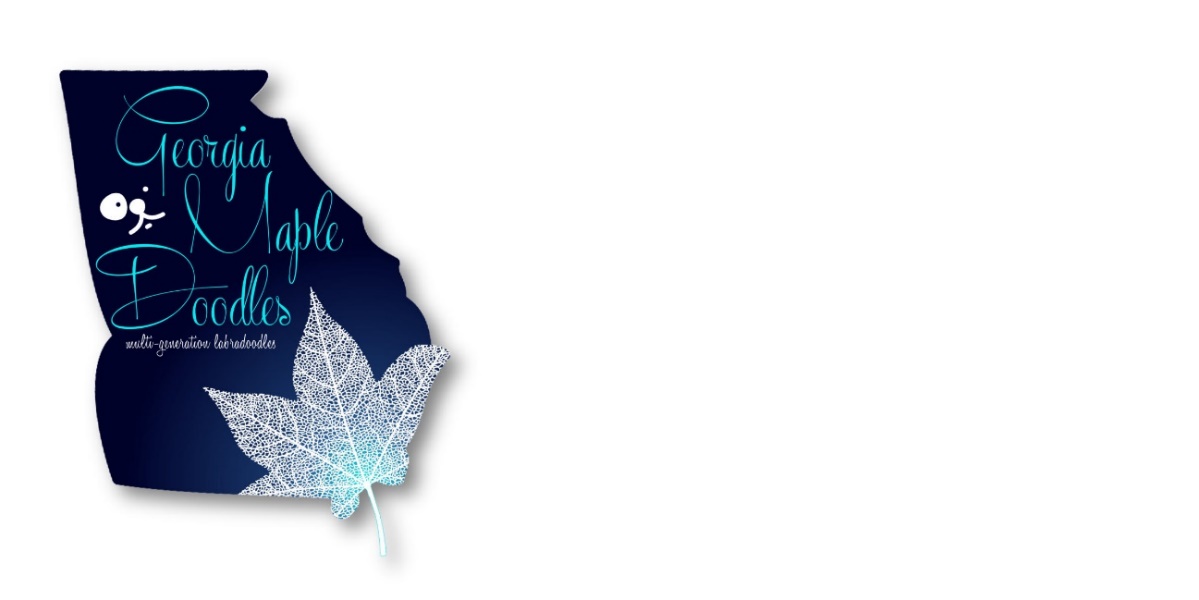                              GUARDIAN HOME                CONTRACTOWNERSHIPGeorgia Maple Doodles, Breeder, retains ownership and breeding rights.  Breeder reserves the right to choose the appropriate puppy for our breeding program.  The chosen puppy lives in the Guardian’s home and is cared for by the Guardian.Puppies in the Guardian program are intended to be adopted into Forever Homes that have been well matched and suitable for the program. Therefore, upon completion of the Guardian contract and all terms have been met, the Breeder will transfer ownership of the puppy to the Guardian home.GUARDIAN REQUIREMENTS & EXPENSESFirst and foremost, the Guardian must be screened, interviewed, and approved in order to become a part of the Georgia Maple Doodle’s breeding program.The Guardian may not kennel the puppy.  We believe that kenneled animals do not get the proper socialization and stimulation that is needed and deserved to become a happy, well balanced member of your family and of society.Portion of the Guardian home must be fully fenced in.The Guardian must take their puppy to obedience classes and be able to provide proof when requested.The Guardian must be sure the puppy is well socialized.Georgia Maple Doodles and must approve the puppy’s diet before implementing.The Breeder covers all expenses related to breeding and any necessary health testing.  Guardian covers all general expenses and must maintain proper health records, to be provided at any time by Breeder’s request, including prenatal records.Females must not be exposed to males who have not been neutered during their heat cycle.Males are not allowed under any circumstances to be breed with other females.The Guardian home is responsible for taking the female to prenatal appointments and following any/all Veterinary guidelines and/or requirements throughout the female’s pregnancy.Georgia Maple Doodles must be notified before any action is taken if the Guardian no longer wishes to remain in the breeding program.SPAY/NEUTERUpon completion of the puppy’s breeding obligations, the puppy must be spayed or neutered before transfer of ownership can be completed.  The Guardian assumes the cost of this service.FEMALE BREEDING PROCESSThe Guardian home must be within an hour of the Breeder’s location, Thomasville, GA, or the agreed upon location.Georgia Maple Doodles must be notified of each heat cycle on the day the cycle begins.  When it is the optimal time to mate, the female must be properly groomed and cleaned to prevent risk of infection and must be available for the Breeder to pick up for a minimum of a three-day span.The Breeder will pick the female up during the last week of gestation and whelping the litter.The female will stay with the Breeder and the puppies until they are about 6 weeks old and are weaned from their mother, after which, the female will return to her Guardian home.The guardian family must be able to deal with multiple heat cycles and be able to keep the female away from any males not intended for Georgia Maple Doodle’s breeding program.FEMALE PRICINGThe price to foster a Georgia Maple Doodle female in the breeding program is the price of a puppy; prices vary based on coat, color and demand.This expense can be re-cooped either in cash or a pet puppy after all breeding’s and testing have been completed.Females generally have two to three breeding’s/litters; therefore, the Breeder contracts with the Guardian home for three litters of at least six puppies, roughly five to six years.Reimbursement as follows:One-third of the pet price once the first litter is whelped and all puppies have been sold.One-third of the pet price once the second litter is whelped and all puppies have been sold or may be divided between three litters.If another puppy is preferred altogether, it may only be offered after or from the second or third litter; no monies will be exchanged.MALE BREEDING PROCESSThe Guardian home must be within an hour of the Breeder’s location, Thomasville, GA, or the agreed upon location.Due to studs being more comfortable and calm in their own environment, the Breeder will bring the female dog to the Guardian home to mate with the stud.  The Guardian home will be notified when the female’s cycle begins and will be given an estimated date and the female will be brought for mating.  The stud must be closely shaven around his testicles and penis and thoroughly cleaned within five days of the female’s expected arrival to help prevent infection for both dogs.  The female dog will stay at the Guardian home for three-days; of which, the mating period will be two nonconsecutive days, the first and third days.  A minimum of two successful matings (dogs must lock up) is required.  The Guardian home must be present for the matings and locking up to ensure the safety of both dogs.  After a successful mating, the female must be kept in a calm area and the female must be lying down, relaxed, and NOT allowed to lick at her vulva for a period of at least thirty minutes.  At the end of the three-day mating period, the Breeder will come back to get the female.The Guardian home must notify the Breeder of any problems or concerns that may arise.  The Guardian must notify the Breeder of all successful matings. The Breeder will only have female breeders of good, sound temperaments going into the Guardian homes.  The Guardian will be expected to keep the female in their home during her stay, not in outdoor kennels or in a crate inside for long periods of time.  The Guardian home must have proper fencing and allow the female the necessary amount of exercise each day.Females must be kept away from any males other than the Guardian home stud during her stay.MALE PRICINGThe price to foster a Georgia Maple Doodle stud in the breeding program is the price of a puppy; prices vary based on coat, color and demand.An option may be agreed upon for a payment plan of $500 per successful breeding that produces a litter; however, only up to the purchase price of the male/stud puppy.Males/stud puppies are generally contracted through the Breeder with the Guardian home for five years or after five successful breeding’s; however, males/studs are sometimes used more than females and/or for a longer timeframe.If another puppy is preferred altogether, it will only be offered at the end of the male/stud’s service timeframe or required successful breeding’s.Before the five-year term has ended, the cost of the male/stud puppy may be pro-rated if the contract is dissolved.BREEDER’S DISCRETIONEvery female and male/stud puppy is different and circumstances vary; therefore, Georgia Maple Doodles reserves the right to adjust the noted details accordingly and will be considered on an individual basis and agreed upon before signing.BREEDING TERMINATIONGeorgia Maple Doodles reserves the right to terminate the breeding contract with a particular female or male/stud puppy if he or she fails the health testing when he or she reaches breeding age.The contract will be dissolved and the terms will be replaced by Georgia Maple Doodle’s pet contract.In the event the Guardian home moves out of an acceptable range to maintain the needs of the breeding program, the contract will then be voided.  The puppy must be spayed or neutered and will now become your family pet.Based on these circumstances, no reimbursement or compensation of any kind will be given.DIGITAL SIGNATURE REQUIRED. CLICK THE LINK BELOW TO SIGN.https://forms.gle/dQBq41ADyjkuFRRv6